О  деятельности первичной профсоюзной организации ГАУ ДПО  Ярославской области «Институт развития образования»Заслушав и обсудив сообщение  председателя первичной профсоюзной организации ГАУ ДПО ЯО «Институт развития образования» Кардаковой И.В.,Президиум областного комитета Профсоюза ПОСТАНОВЛЯЕТ:Информацию о деятельности первичной профсоюзной организацией работников ИРО в  принять к сведению.Одобрить:-  конструктивное взаимодействие первичной профсоюзной организации с администрацией ИРО по предоставлению дополнительных льгот членам Профсоюза;-  практику работы профсоюзного комитета по  выполнению уставных требований в части организационной и финансовой деятельности,  охраны труда, культурно-массовой и информационной работы, поддержке ветеранов профсоюзного движения.Рекомендовать профсоюзному комитету первичной профсоюзной организации ИРО обратить внимание на:- необходимость разработки   дополнительных мер по мотивации профсоюзного членства, повышению процента охвата и росту численности организации, привлечению молодежи к работе в составе профсоюзного комитета; - развитие инновационных форм работы (кредитно-потребительский кооператив, оздоровление работников и членов их семей). 4. Контроль за выполнением постановления возложить на Соколова А.В.                       Председатель областного комитета Профсоюза                                     Соколов А.В.О  деятельности первичной профсоюзной организации ГАУ ДПО  Ярославской области «Институт развития образования»Заслушав и обсудив сообщение  председателя первичной профсоюзной организации ГАУ ДПО ЯО «Институт развития образования» Кардаковой И.В.,Президиум областного комитета Профсоюза ПОСТАНОВЛЯЕТ:Информацию о деятельности первичной профсоюзной организацией работников ИРО в  принять к сведению.Одобрить работу первичной профсоюзной организации ИРО по выполнению уставных требований в части организационной и финансовой деятельности,  охраны труда, культурно-массовой и информационной работы, поддержке ветеранов профсоюзного движения.Рекомендовать профсоюзному комитету первичной профсоюзной организации ИРО обратить внимание на:- необходимость разработки   дополнительных мер по мотивации профсоюзного членства, повышению процента охвата и росту численности организации, привлечению молодежи к работе в составе профсоюзного комитета; - развитие инновационных форм работы (кредитно-потребительский кооператив, оздоровление работников и членов их семей). 4. Контроль за выполнением постановления возложить на Соколова А.В.                                   Председатель областного комитета Профсоюза                            Соколов А.В.Приложение 1.Рекомендациипо совершенствованию работы первичной профсоюзной организацией сотрудников Ярославского государственного университета им. П.Г. ДемидоваПо вопросам внутрисоюзной  работы:1.1. Разработать  целевую Программу по мотивации профсоюзного членства, принять дополнительные и эффективные меры по вовлечению работников образования в Профсоюз. 1.2. Обеспечить проведение оценки эффективности деятельности профсоюзной организации на основе единых критериев и показателей, утвержденных президиумом обкома Профсоюза.По развитию системы социального партнерства:2.1. Ввести в практику работы регулярный анализ и подведение итогов выполнения сторонами коллективного договора образовательной организации. 3. По совершенствованию правозащитной работы:3.1. Председателю профсоюзной организации - внештатному правовому инспектору труда областной организации Профсоюза,  обеспечить:- безусловное  выполнение решений вышестоящих профсоюзных органов в части осуществления контроля за выполнением законодательства о труде в образовательном учреждении;- обязательное  участие в проведении региональных и обшепрофсоюзных тематических проверок  по различным вопросам трудового законодательства;- конкретизацию отчетов по правозащитной работе за календарный год с приложением пояснительных записок.4. По совершенствованию  работы по охране труда:4.1. Избрать внештатного технического инспектора труда Профсоюза и уполномоченных (доверенных) лиц по охране труда. 4.2. Активизировать работу профкома по проведению обследований состояния условий и охраны труда в образовательной организации, выявлению нарушений законодательства о труде и охране труда.  5. По развитию информационных ресурсов:5.1. Совершенствовать информационную работу, в том числе через создание сайта профсоюзной организации либо странички на сайте университета. 5.2. Обеспечить возможность для ознакомления членов Профсоюза с документами и решениями первичной организации Профсоюза (планы работ, Открытый отчет, решения профкома и т.д.)5.3. Увеличить объем средств профсоюзного бюджета на развитие информационной работы.5.4. Обеспечить подписку на газеты «Мой профсоюз», «Голос профсоюзов» и т.д.5.6. Усилить информационное сопровождение деятельности профсоюзной организации в ходе отчетно-выборной компании.6. По совершенствованию финансовой деятельности:6.1. Повысить эффективность использования средств профсоюзного бюджета на информационную работу и обучение профсоюзных актива.6.2. Развивать инновационные формы работы в первичной организации Профсоюза (кредитно-потребительский кооператив, льготный отдых и т.д.).6.3. Обеспечить компьютеризацию первичной профсоюзной организации, введение электронного документооборота.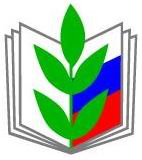 ПРОФСОЮЗ РАБОТНИКОВ НАРОДНОГО ОБРАЗОВАНИЯ И НАУКИ РОССИЙСКОЙ ФЕДЕРАЦИИЯрославская областная организацияПРЕЗИДИУМПОСТАНОВЛЕНИЕПРОФСОЮЗ РАБОТНИКОВ НАРОДНОГО ОБРАЗОВАНИЯ И НАУКИ РОССИЙСКОЙ ФЕДЕРАЦИИЯрославская областная организацияПРЕЗИДИУМПОСТАНОВЛЕНИЕПРОФСОЮЗ РАБОТНИКОВ НАРОДНОГО ОБРАЗОВАНИЯ И НАУКИ РОССИЙСКОЙ ФЕДЕРАЦИИЯрославская областная организацияПРЕЗИДИУМПОСТАНОВЛЕНИЕПРОФСОЮЗ РАБОТНИКОВ НАРОДНОГО ОБРАЗОВАНИЯ И НАУКИ РОССИЙСКОЙ ФЕДЕРАЦИИЯрославская областная организацияПРЕЗИДИУМПОСТАНОВЛЕНИЕПРОФСОЮЗ РАБОТНИКОВ НАРОДНОГО ОБРАЗОВАНИЯ И НАУКИ РОССИЙСКОЙ ФЕДЕРАЦИИЯрославская областная организацияПРЕЗИДИУМПОСТАНОВЛЕНИЕПРОФСОЮЗ РАБОТНИКОВ НАРОДНОГО ОБРАЗОВАНИЯ И НАУКИ РОССИЙСКОЙ ФЕДЕРАЦИИЯрославская областная организацияПРЕЗИДИУМПОСТАНОВЛЕНИЕ
10 июня 2019 г.
г. Ярославль
г. Ярославль
г. Ярославль
г. Ярославль
№ 2проектпроектПРОФСОЮЗ РАБОТНИКОВ НАРОДНОГО ОБРАЗОВАНИЯ И НАУКИ РОССИЙСКОЙ ФЕДЕРАЦИИЯрославская областная организацияПРЕЗИДИУМПОСТАНОВЛЕНИЕПРОФСОЮЗ РАБОТНИКОВ НАРОДНОГО ОБРАЗОВАНИЯ И НАУКИ РОССИЙСКОЙ ФЕДЕРАЦИИЯрославская областная организацияПРЕЗИДИУМПОСТАНОВЛЕНИЕПРОФСОЮЗ РАБОТНИКОВ НАРОДНОГО ОБРАЗОВАНИЯ И НАУКИ РОССИЙСКОЙ ФЕДЕРАЦИИЯрославская областная организацияПРЕЗИДИУМПОСТАНОВЛЕНИЕПРОФСОЮЗ РАБОТНИКОВ НАРОДНОГО ОБРАЗОВАНИЯ И НАУКИ РОССИЙСКОЙ ФЕДЕРАЦИИЯрославская областная организацияПРЕЗИДИУМПОСТАНОВЛЕНИЕПРОФСОЮЗ РАБОТНИКОВ НАРОДНОГО ОБРАЗОВАНИЯ И НАУКИ РОССИЙСКОЙ ФЕДЕРАЦИИЯрославская областная организацияПРЕЗИДИУМПОСТАНОВЛЕНИЕПРОФСОЮЗ РАБОТНИКОВ НАРОДНОГО ОБРАЗОВАНИЯ И НАУКИ РОССИЙСКОЙ ФЕДЕРАЦИИЯрославская областная организацияПРЕЗИДИУМПОСТАНОВЛЕНИЕ
10 июня 2019 г.
г. Ярославль
г. Ярославль
г. Ярославль
г. Ярославль
№ 2